YEAR 12AGEOGRAPHYHOME LEARNING KITWEEK 4 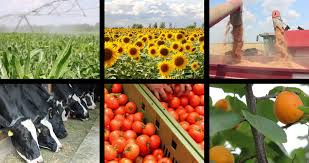 Lesson 42Strand: Human GeographySub Strand: TourismLearning Outcome:Revision – Essay WritingLESSON NOTESWith reference to either Fiji or Australia, discuss four measures the governmentcan take to ensure that the tourism industry has a bright future.Four measures the government can take to ensure the tourism industry has a bright future.  Promote and invest in other types of tourism – Sports, Medical, Ecotourism, Business, Agri-tourism, Religious tourism, Domestic  Promotion and marketing the country as a favourable tourist destination  Funding tourism development - increased pressure not only on tourism and supporting infrastructure, but also on the budgets with responsibility for: i) marketing and promotion; ii) providing the necessary services and facilities to cater for tourists; iii) ensuring visitor safety and security; and iv) maintaining the natural environments that often attract them  Infrastructure development  Simplifying regulations and adjusting to growth of the sharing economy - Many countries are taking specific steps to simplify the regulatory framework supporting tourism, in order to create a more favourable business environment (particularly for SMEs), reduce bureaucratic obstacles, and provide appropriate financial and other incentives  Fostering long-term investment - Another area where governments can strengthen strategic capacity and foresight to address multi-sectorial issues that affect tourism and improve overall competitiveness, is designing and implementing stable and predictable policies that aim to build business confidence and foster long-term private sector investment (both domestic and foreign). Country approaches include introducing mechanisms to improve the stability and reliability of processes necessary to obtain licenses, permits, concessions and other requirements for the installation and operation of tourism enterprises  The digitalisation of tourism - The growing importance of digital technology and social media in tourism creates challenges and opportunities for national and regional tourism organisations and tourism enterprises. Tourists are increasingly connected to the internet, utilising any number of tourism-related mobile apps; accessing real-time news, transport and online booking platforms (e.g. travel agents, airlines, trains, rental cars, Uber), and; utilising social networks to review, assess and book accommodation (e.g. Airbnb, Trip Advisor), restaurants, and other tourism services; just to name a few. These trends in consumer behaviour and expectations in relation to the digital economy are necessitating a major shift towards digital marketing and promotion, but also in relation to capacity building and product development. Assessing and developing the role of technology for data collection, impact measurement and communication.  Stimulating domestic tourism - Many countries are developing actions to stimulate domestic demand . Domestic Tourism Growth Strategy to reduce dependence on international arrivals. The objectives are to increase domestic tourism revenues and volumes, to improve measures aimed at addressing seasonality and equitable geographical spread, and to promote a culture of travel among the locals. Lesson 43Strand: Human GeographySub Strand: TourismLearning Outcome:Revision – Short Answer QuestionsLESSON NOTESShort Answer Questions (FY12CE -2019)Explain a measure to reduce leakage in the tourism industry.Describe one way the locals have negatively contributed to the tourism industryShort Answer Questions (FY12CE -2018)State two economic importance of the tourism industry.Explain one reason why overdependence on tourism is a risk.Short Answer Questions (FY12CE – 2017)(i) 	State two features that a host country needs to develop in order to retain 	the target tourist markets.(ii) 	Describe an environmental factor that can affect tourism development.Short Answer Questions (FY12CE – 2016)(i) 	Outline two factors that tourists need to consider when choosing	a destination.(ii) 	State how climate change affects the tourism industry of Fiji	and give an example to illustrate this. (iii) 	Explain one way in which Fiji Airways contributes to the development	of the tourism industry in Fiji.Lesson # 44Strand : Human GeographySub strand : Agriculture and Food SupplyLearning Outcome: Examine the importance of agricultureAgriculture means the cultivation of plants and animals for human use and purposes.“the science and practice of cultivating for food and keeping or breeding animals for food”The use of land in Fiji is influenced by a combination of factors such as physical and cultural factors. Physical factors include relief, climate and soil whilesocial and cultural factors include people’s use of the land (Individual farmers), land ownership and land tenure, transport availability and access to markets, marketing methods, and capital available for development and improvement, market demands and prices.COMMERCIAL FARMINGThe major commercial crops grown in Fiji are Sugarcane, Copra, Ginger, and Rice, although some are not exported but they are consumed locally and are sold in the local marketSUBSISTENCE FARMING - Growing food for own useResource study Activity 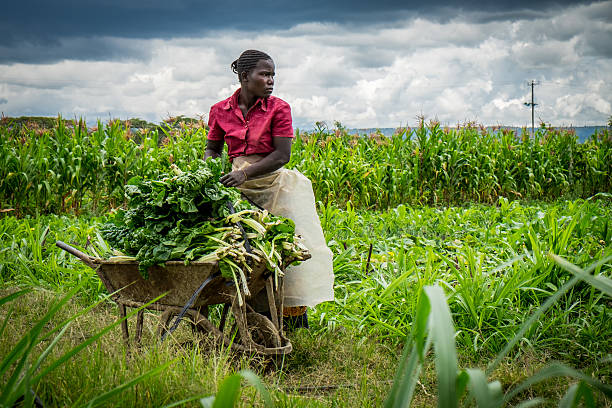 State two advantages of subsistence farming during the crisis like CORONA VIRUS.Describe one way in which the government can ensure food security.Name few of Fiji commercial agricultural markets. State how Fiji can build better relationships in terms of tradingLesson # 45Strand : Human GeographySub strand : Agriculture and Food SupplyLearning Outcome: Examine the importance of agricultureAgroforestryIs the farming and retaining parts of the forest.Agriculture incorporating the cultivation of the trees.Advantages of AgroforestryIt ensures forest cover is protected and maintained.It conserves and protects the soil.Improved soil qualityControl runoff and soil erosion – reducing losses of water and soil materrialCrops cultivated are protected and sheltered from strong winds eg. During cyclonesIncreased crop production and economic gainACTIVITY Describe the following examples in your own wordsSome Examples of Agroforestry PracticesSilvopasture: combine trees with forage and livestock production.Inter-croppingPolycultureCrop rotationStrip croppingContour plantingFallowingMulchingLesson # 46Strand: Human GeographySub Strand: Agriculture and Food Supply (Fiji)Learning Outcome: Describe how physical factors affects agriculture.Activity Explain one way in which climate affects agriculture.State two ways in which soil boost agriculture.Describe one way in which natural disasters affect agriculture in Fiji.NAME LEVELS/IDAnalyzeis asking a student to look closely at something, at each of its parts, and see if the parts fit together in a way that makes sense.Comparea student is asked to look at common characteristics and identify how things are alike or similar.Contraststudent is asked to provide the characteristics that are not alike.Describestudent to present a clear picture of a person, place, thing or idea.Elaboratea student must add more information or add more detail.Explainstudent toto provide information or evidence. Students can use five W’s (Who, What, When, Where, Why) and H (How) in the "explain" response,Interpretstudent to make meaning in their own words.Statestudent to write down without an explanation.Liststudent to list/ write in order.OutlineStudent to explain the relationship between each point. An outline should just be the main points, without any details. NameStudent to name without an explanationFactorsFeaturesExamplesWayReasonsCausesSolutionsMeasuresImpactsImportanceBarriersDifferenceEffectsPhysical factors Relief and slopeWhether the land is high, hilly and rocky or low, flat lands and big plains it will influence the type of crop grown there and how successful a farmer is in utilizing this land. Whether it is close or far from the water sources or riversClimateThe amount of rainfall and solar radiation  it receivesRegularity(how often rain-falls)Seasonal distribution of rainfall (winter and summer)Soil CharacteristicsRed dry and leached soil or dark, humid, rich and alluvial soil.Temperature-warm and coolOther factors •	Sunshine hours.HurricanesFloods Other climatic extremes